Акция «Вместе против наркотиков»В рамках  районной антинаркотической  межведомственной акции «Вместе против наркотиков» (с 1 по 15 марта 2024 года), специалистами УЗ «Чаусский  райЦГЭ», заинтересованными ведомствами  проводятся профилактические мероприятия.В рамках акции 6 марта 2024 года в Районном доме культуры прошла тематическая программа для старшеклассников. Мероприятие прошло во взаимодействии сектора культуры, инспекции по делам несовершеннолетних Чаусского РОВД, ЦГЭ, ЦРБ, отдела по образования и сектора спорта и туризма райисполкома.Вниманию учащихся был представлен видеофильм по соответствующей тематике.Проблема потребления наркотических и психотропных веществ является актуальной для многих стран мира, в том числе и для Республики Беларусь.Ежегодно специалисты центра гигиены  и  эпидемиологии совместно с сотрудниками ЦРБ, РОВД, ИДН и учителями  проводят профилактические мероприятия в учреждениях образования для учащихся школ, их родителей, законных представителей   по вопросам профилактики наркомании, наркопотребления.О важности соблюдения здорового образа жизни и развития своего тела рассказала директор ФОКа Елена Пручковская. Небольшой интерактив на тему влияния вредных привычек на жизнь подростков устроили учитель биологии Екатерина Мололова и учащиеся второй городской школы. О гигиене и профилактике вредных привычек рассказали инструктор-валеолог Чаусской ЦРБ Юлия Левшенко и инспектор-валеолог Чаусского райЦГЭ Елена Мищенко.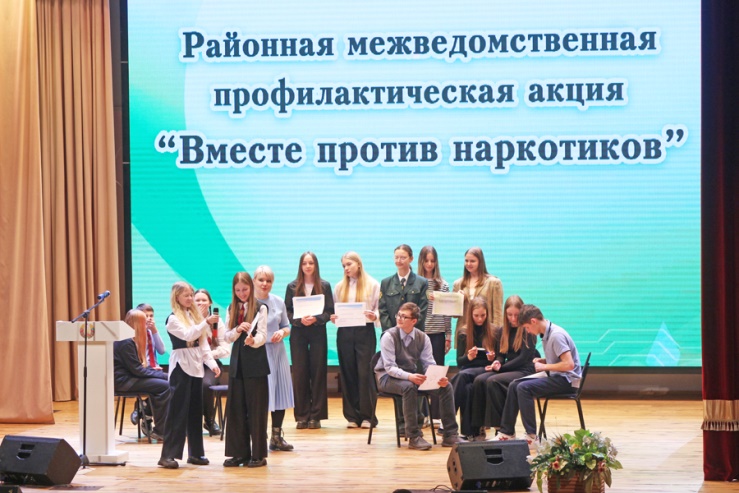 